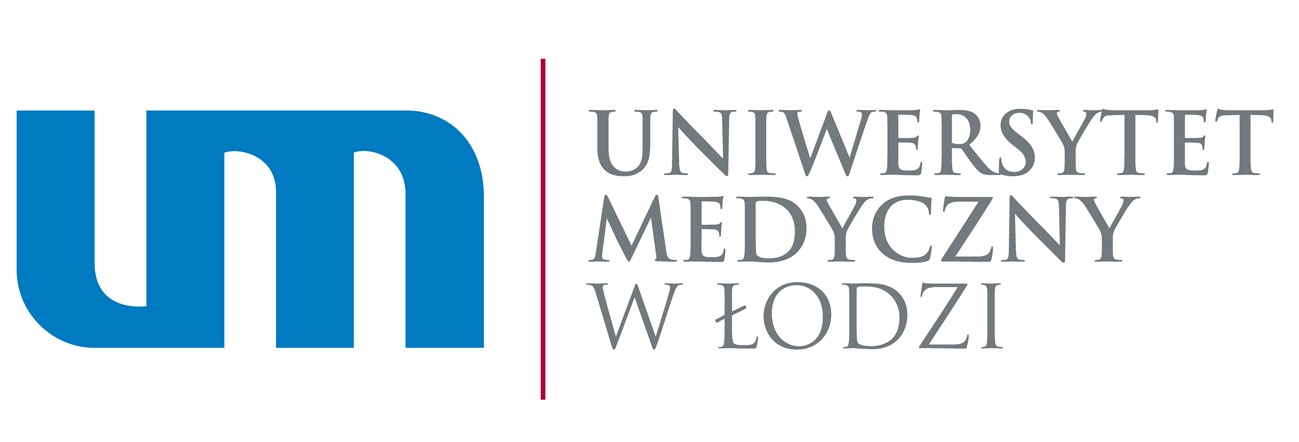 ........................................... Imię i nazwisko studenta                                                              	 	 	Łódź, dnia..................................... ........................................................                      Nr albumu ……………………………………………. Wydział / kierunek ........................................................ Rok  studiów / rodzaj studiów ( st. / nst. )   …………………………………. Telefon kontaktowy Prodziekan Wydziału Nauk o Zdrowiu Uniwersytetu Medycznego w Łodzi     ……………..……………………………….... Tyt./stop. naukowy, nazwisko i imię PODANIE Uprzejmie proszę o przedłużenie do dnia………………………….. terminu złożenia pracy dyplomowej pt: ……………………………………………………………………………………………………………………………………………………………………………………………………  …………………………………………………………………………………………...……. pisanej pod kierunkiem ………………………………………………..…………………………….. Uzasadnienie: …………….………………………………………………………………………………………………..…………………………………………………………………………………………………………………………………………………………………………………………………………………………………………………………………………………………… …………………………………………………………………………………………………………………………………………………………………………………………………… ………………………                        Podpis studenta Opinia promotora: …………..……………………………………………………………………………………… ………………………………………………………………………………………………..………………………………………………………………………………………………….….  	 	 	 	 	 	 	 	 	 ................................................       Data, podpis promotora Decyzja Dziekana/Prodziekana: …………..………………………………………………………………………………………  ................................................ Data, podpis Prodziekana 